«Татарстан Республикасы Алексеевск муниципальрайоны Көрнәле авыл җирлеге җирле үзидарә органнары эшчәнлеге турында мәгълүматтанфайдалану мөмкинлеген тәэмин итү хакында» гыНигезләмә турында       «Дәүләт органнары һәм җирле үзидарә органнары эшчәнлеге турында мәгълүматтан файдалануны тәэмин итү хакында» 2009 елның 09 февралендәге 8-ФЗ номерлы Федераль закон,"Дәүләт органнары һәм җирле үзидарә органнары эшчәнлеге турында мәгълүматтан файдалануны тәэмин итү хакында "Федераль законга үзгәрешләр кертү хакында" 2022 елның 14 июлендәге 270-ФЗ номерлы Федераль законы һәм " Россия Федерациясендә судлар эшчәнлеге турында мәгълүматтан файдалануны тәэмин итү турындагы "Федераль законның 10 статьясы нигезендә Татарстан Республикасы Алексеевск муниципаль районы Көрнәле авыл җирлеге Советы,КАРАР ИТТЕ:1.«ТР Алексеевск муниципаль районы Көрнәле авыл җирлеге җирле үзидарә органнары эшчәнлеге турында мәгълүматтан файдалануны тәэмин итү хакында» Нигезләмәне кабул итәргә. (Беркетелгән.)2. Карар басылып чыккан вакыттан үз көченә керә(халыкка җиткерелгән).3. Әлеге карарны веб-адрес буенча Алексеевск муниципаль районының мәгълүмат-телекоммуникация челтәрендәге рәсми сайтында http://alekseevskiy.tatarstan.ru урнаштырырга һәм веб-адрес буенча Татарстан Республикасы хокукый мәгълүматының рәсми порталында бастырып чыгарырга http://pravо.tatarstan.ru.4. Әлеге карарның үтәлешен контрольдә тотуны үз өстемдә калдырам.Көрнәле авыл җирлеге Советының 21.02.2023   № 45 карарына кушымтаТР Алексеевск муниципаль районы Көрнәле авыл җирлеге җирле үзидарә органнары эшчәнлеге турында мәгълүматтан файдалануны тәэмин итү хакында НИГЕЗЛӘМӘ                                                   1. Гомуми нигезләмәләр       1. Әлеге Нигезләмәнең максатлары өчен түбәндәге төп төшенчәләр кулланыла:1) Көрнәле авыл җирлеге җирле үзидарә органнарының эшчәнлеге турында мәгълүмат - җирле үзидарә органнары яисә оешмалар-җирле үзидарә органнарына караган (алга таба-ведомство оешмалары) үз вәкаләтләре эшләрендә булдырылган яки күрсәтелгән органнарга һәм оешмаларга кергән мәгълүмат (шул исәптән документлаштырылган).Ведомство карамагындагы оешмалар эшчәнлеге турындагы мәгълүматка шулай ук структураны, вәкаләтләрне, әлеге органнарны һәм оешмаларны формалаштыру һәм аларның эшчәнлеге тәртибен, башка мәгълүматларны билгели торган законнар, башка норматив хокукый актлар һәм муниципаль хокукый актлар, аларның эшчәнлекләренә кагылышлы башка мәгълүматлар керә;2) Көрнәле авыл җирлеге җирле үзидарә органнары - турыдан-туры авыл җирлеге халкы тарафыннан сайлана һәм (яки) Көрнәле авыл җирлеге депутатлары Советы тарафыннан оештырыла торган, җирле әһәмияттәге мәсьәләләрне хәл итү буенча үз вәкаләтләре бирелгән органнар;3) мәгълүматтан файдаланучы - гражданин (физик зат), оешма (юридик зат), Көрнәле авыл җирлегенең җирле үзидарә органнары эшчәнлеге турында мәгълүмат эзләүне гамәлгә ашыручы иҗтимагый берләшмә, дәүләт органнары, җирле үзидарә органнары, күрсәтелгән мәгълүматны "Дәүләт органнары һәм җирле үзидарә органнары эшчәнлеге турында мәгълүматтан файдалануны тәэмин итү турында" 2009 елның 9 февралендәге 8-ФЗ номерлы Федераль закон нигезендә эзләүне гамәлгә ашыручы дәүләт органнары;4)запрос- мәгълүматтан файдаланучының телдән яки язмача, шул исәптән электрон документ рәвешендә, Көрнәле авыл җирлеге җирле үзидарә органнарына яисә аның вазыйфаи затына әлеге орган эшчәнлеге турында мәгълүмат бирү турында мөрәҗәгате;5) җирле үзидарә органнарының рәсми сайты (алга таба - рәсми сайт)- Көрнәле авыл җирлегенең җирле үзидарә органнары эшчәнлеге турында мәгълүматны үз эченә алган Интернет мәгълүмат - телекоммуникация челтәрендәге сайт (алга таба-Интернет челтәре), аның электрон адресы Көрнәле авыл җирлегенең җирле үзидарә органнарына караган домен исемен үз эченә ала.2. Керү мөмкинлеге чикләнгән җирле үзидарә органнары эшчәнлеге турында мәгълүмат1. Көрнәле авыл җирлеге җирле үзидарә органнары һәм ведомство буйсынуындагы оешмалар эшчәнлеге турындагы мәгълүматка керү федераль һәм (яки) өлкә законы белән билгеләнгән тәртиптә дәүләт яисә закон тарафыннан саклана торган башка серне тәшкил итүче белешмәләргә кертелгән очракта чикләнә.2. Чикләнгән керү мәгълүматларына кагылышлы мәгълүматлар исемлеге, шулай ук күрсәтелгән белешмәләрне чикләнгән мәгълүматка кертү тәртибе Федераль закон белән билгеләнә.3. Көрнәле авыл җирлеге җирле үзидарә органнары эшчәнлеге турындагы мәгълүматтан файдалануны тәэмин итү ысуллары          Җирле үзидарә органнары эшчәнлеге турында мәгълүматтан файдалану түбәндәге ысуллар белән тәэмин ителергә мөмкин:1) җирле үзидарә органнары тарафыннан массакүләм мәгълүмат чараларында үз эшчәнлеге турында мәгълүмат бастырып чыгару (халыкка игълан итү);2) "Дәүләт органнары һәм җирле үзидарә органнары эшчәнлеге турында мәгълүматтан файдалану мөмкинлеген тәэмин итү хакында" Федераль законның 13 статьясында каралган мәгълүматның рәсми сайтларда җирле үзидарә органнары һәм ведомство буйсынуындагы оешмалар тарафыннан урнаштыру;3) җирле үзидарә органнарының үз эшчәнлеге турында ул биләгән биналарда һәм бу максатлар өчен бирелгән башка урыннарда мәгълүмат урнаштыру;4) кулланучыларны әлеге органнар биләгән биналарда, шулай ук китапханә һәм архив фондлары аша җирле үзидарә органнары эшчәнлеге турында мәгълүмат белән таныштыру;5) гражданнарның (физик затларның), шул исәптән оешмалар (юридик затлар), иҗтимагый берләшмәләр, дәүләт органнары һәм башка җирле үзидарә органнары вәкилләренең гавами тыңлауларда, администрация утырышларында, депутатлар Советы утырышларында катнашуы;6) мәгълүматтан файдаланучыларга җирле үзидарә органнары эшчәнлеге турында мәгълүмат бирү;7) законнарда, башка норматив хокукый актларда һәм (яки) муниципаль хокукый актларда каралган башка законга каршы килми торган ысуллар белән.4. Көрнәле авыл җирлеге җирле үзидарә органнары эшчәнлеге турында мәгълүмат бирү формасы1. Көрнәле авыл җирлеге җирле үзидарә органнары эшчәнлеге турында мәгълүмат телдән кабул итү вакытында файдаланучыларга бирелә. Әлеге мәгълүмат Көрнәле авыл җирлеге җирле үзидарә органнарының мәгълүмат бирүгә вәкаләтле вазыйфаи затлары телефоннары буенча бирелә.2. Көрнәле авыл җирлеге җирле үзидарә органнарының эшчәнлеге турындагы мәгълүмат гомуми файдаланудагы элемтә челтәрләре буенча тапшырылырга мөмкин.5. Көрнәле авыл җирлеге җирле үзидарә органнары эшчәнлеге турындагы мәгълүматка керү мөмкинлеген оештыру1. Көрнәле авыл җирлеге җирле үзидарә органнары эшчәнлеге турындагы мәгълүматтан файдалану үз вәкаләтләре чикләрендә тәэмин ителә.2. Җирле үзидарә органнары үз эшчәнлеге турында мәгълүматка үтемлелекне оештыру максатыннан җирле үзидарә органнары һәм аның структур бүлекчәләре яки әлеге мәгълүматны бирү өчен җаваплы вәкаләтле вазыйфаи затлар эшчәнлеге турында мәгълүмат бирү тәртибен билгели.6.Җирле үзидарә органнары эшчәнлеге турында рәсми сайтларда урнаштырыла торган мәгълүматтан файдалануны оештыру1. Көрнәле авыл җирлеге җирле үзидарә органнары үзләренең эшчәнлекләре турында рәсми сайтларда мәгълүмат урнаштыру өчен Көрнәле авыл җирлегенең рәсми сайтыннан файдаланалар, анда җирле үзидарә органнарының электрон почта адреслары күрсәтелә, аның буенча мәгълүматтан файдаланучы соратып алына торган белешмә җибәрә ала.2. 1 нче пунктта күрсәтелгән мәгълүматтан файдаланучылар хокукын тәэмин итү максатыннан Көрнәле авыл җирлеге җирле үзидарә органнары һәм ведомство карамагындагы оешмалар Россия Федерациясе законнары нигезендә әлеге мәгълүматны яклау буенча чаралар күрәләр.3. Җирле үзидарә органнарының рәсми сайтларыннан файдалануны тәэмин итүнең технологик, программа һәм лингвистик чараларына карата таләпләр һәм Көрнәле авыл җирлеге ведомство буйсынуындагы оешмалар күрсәтелгән органнар тарафыннан үз вәкаләтләре чикләрендә билгеләнә.7. Җирле үзидарә органнары эшчәнлеге турындагы мәгълүматтан файдалануны тәэмин иткәндә төп таләпләр         Җирле үзидарә органнары эшчәнлеге турындагы мәгълүматтан файдалануны тәэмин иткәндә төп таләпләр булып тора:1) җирле үзидарә органнары эшчәнлеге турында мәгълүматның дөреслеге;2) җирле үзидарә органнары эшчәнлеге турында мәгълүмат бирү срокларын һәм тәртибен үтәү;3) җирле үзидарә органнарының чикләнгән керү мәгълүматына караган эшчәнлеге турында мәгълүмат алу;4) үз вәкаләтләре чикләрендә җирле үзидарә органнары һәм ведомство карамагындагы оешмалар тарафыннан керү хокукын гамәлгә ашыру өчен кирәкле оештыру-техник һәм башка шартлар булдыру, җирле үзидарә органнары һәм ведомство буйсынуындагы оешмалар эшчәнлеге турында мәгълүмат, шулай ук мәгълүматтан файдаланучыларга хезмәт күрсәтү өчен муниципаль мәгълүмат системалары булдыру;5) күрсәтелгән органнарны бюджет финанслауны планлаштырганда җирле үзидарә органнары эшчәнлеге турындагы мәгълүматтан файдалануны тәэмин итүгә бәйле чыгымнарны исәпкә алу.8. Җирле үзидарә органнары эшчәнлеге турында мәгълүмат бастырып чыгару(халыкка җиткерү)1. Җирле үзидарә органнары эшчәнлеге турындагы мәгълүматны массакүләм мәгълүмат чараларында бастырып чыгару(халыкка җиткерү)Россия Федерациясе, Татарстан Республикасы законнары, җирлекнең норматив хокукый актлары нигезендә тормышка ашырыла.2. Әгәр җирле үзидарә органнары эшчәнлеге турындагы мәгълүматның аерым төрләре өчен Россия Федерациясе законнары, Татарстан Республикасы законнары, шулай ук муниципаль хокукый актлар белән мондый мәгълүматны бастырып чыгару таләпләре каралса, аны бастырып чыгару әлеге таләпләрне исәпкә алып гамәлгә ашырыла.3. Муниципаль хокукый актларны рәсми бастырып чыгару Россия Федерациясе законнарында, Татарстан Республикасы законнарында, муниципаль хокукый актларда аларны рәсми бастырып чыгару(халыкка җиткерү) тәртибендә каралган тәртиптә гамәлгә ашырыла.9. Җирле үзидарә органнары эшчәнлеге турында рәсми сайтларда урнаштырыла торган мәгълүмат1. Җирле үзидарә органнарының рәсми сайтларга урнаштырыла торган эшчәнлеге турында мәгълүмат үз эченә ала:1) җирле үзидарә органнары турында гомуми мәгълүмат, шул исәптән:а) җирле үзидарә органнарының исеме һәм структурасы, почта адресы, рәсми электрон почта адресы, җирле үзидарә органнарының телефон номерлары;б) күрсәтелгән органнарның структур бүлекчәләре вәкаләтләре, бурычлары һәм функцияләре турында белешмәләр, шулай ук әлеге тулы вәкаләтләрне, бурычларны һәм функцияләрне билгели торган законнар һәм башка норматив хокукый актлар исемлеге;в) ведомство карамагындагы оешмалар исемлеге, аларның бурычлары һәм функцияләре турында белешмәләр, шулай ук почта адреслары, электрон почта адреслары (булганда), ведомство карамагындагы оешмаларның телефон номерлары, рәсми сайтлары һәм ведомство буйсынуындагы оешмаларның рәсми битләре турында мәгълүмат (булганда) рәсми сайтларның электрон адреслары һәм мәгълүматлар күрсәткечләре белән Интернет челтәрендә;г) җирле үзидарә органнары җитәкчеләре, аның структур бүлекчәләре, ведомство карамагындагы оешмалар җитәкчеләре турында белешмәләр (фамилияләре, исемнәре, әтисенең исеме);д) җирле үзидарә органнар карамагындагы, ведомство буйсынуындагы оешмаларның мәгълүмат системалары, реестрлары, регистрлары исемлеге;е) җирле үзидарә органының рәсми битләре турында мәгълүмат (булган очракта) рәсми сайтларда әлеге битләр күрсәткечләре белән;ё) җирле үзидарә органы яисә аның ведомствосындагы сораштыру оешмалары һәм гражданнарның (физик затларның) фикерен ачыклауга бәйле башка чаралар турында мәгълүмат, җирле үзидарә органы тарафыннан гавами тыңлауга һәм (яисә) иҗтимагый фикер алышуга чыгарыла торган мәсьәләләр буенча материаллар һәм гавами тыңлаулар яисә җәмәгать фикер алышулары нәтиҗәләре, шулай ук гражданнар (физик затлар) тарафыннан үз тәкъдимнәрен электрон формада җибәрү ысуллары турында мәгълүмат;ж) Бердәм порталдан файдаланып, җирле үзидарә органының гавами тыңлаулар һәм җәмәгать фикер алышулары турында мәгълүмат;2) җирле үзидарә органнарының норма иҗат эшчәнлеге турында мәгълүмат, шул исәптән:а) җирле үзидарә органнары тарафыннан бастырып чыгарылган муниципаль хокукый актлар, аларга үзгәрешләр кертү, аларны үз көчләрен югалткан дип тану, аларны суд тарафыннан гамәлдә түгел дип тану турында белешмәләрне, шулай ук Россия Федерациясе законнарында билгеләнгән очракларда муниципаль норматив хокукый актларны дәүләт теркәвенә алу турында белешмәләрне кертеп;б) җирле үзидарә органнарының муниципаль хокукый актлары проектлары;в) муниципаль ихтыяҗлар өчен товарлар кайтартуга, эшләр башкаруга, хезмәтләр күрсәтүгә заказлар урнаштыру турындагы мәгълүматны Россия Федерациясе законнары нигезендә муниципаль ихтыяҗлар өчен товарлар кайтартуга, эшләр башкаруга, хезмәтләр күрсәтүгә заказлар урнаштыру турында;г) административ регламентлар, муниципаль хезмәт күрсәтүләр стандартлары;д) законнар һәм башка норматив хокукый актлар, муниципаль хокукый актлар нигезендә карап тикшерүгә җирле үзидарә органнары тарафыннан кабул ителә торган мөрәҗәгатьләрнең, гаризаларның һәм башка документларның билгеләнгән формалары;е) муниципаль хокукый актларга шикаять бирү тәртибе;ж) Көрнәле авыл җирлеге җирле үзидарә органнарының максатчан һәм башка программаларда, халыкара хезмәттәшлектә катнашуы турында мәгълүмат, шулай ук җирле үзидарә органнары үткәрә торган чаралар турында мәгълүмат;3) Халыкны һәм территорияләрне гадәттән тыш хәлләрдән яклауның торышы һәм аларның иминлеген тәэмин итү буенча күрелгән чаралар турында, фаразлана һәм барлыкка килә торган гадәттән тыш хәлләр турында, алардан халыкны кабул итү һәм аларны яклау ысуллары турында мәгълүмат, шулай ук җирле үзидарә органнарына гражданнар һәм оешмалар игътибарына федераль законнар, Россия Федерациясе субъектлары законнары нигезендә җиткерелергә тиешле бүтән мәгълүмат;4) җирле үзидарә органнарында һәм ведомство карамагындагы оешмаларда контрольлек һәм күзәтчелек органнары үткәргән тикшерүләр нәтиҗәләре турында мәгълүмат;5) җирле үзидарә органнары җитәкчеләренең һәм җитәкчеләренең рәсми чыгышлары һәм белдерүләре текстлары һәм (яки) видеоязмалар;6) җирле үзидарә органнары эшчәнлеге турында статистик мәгълүмат, шул исәптән:а) җайга салу җирле үзидарә органнары вәкаләтләренә кертелгән икътисадый, социаль һәм тормыш эшчәнлегенең башка өлкәләренең торышын һәм үсеш динамикасын характерлаучы статистик мәгълүматлар һәм күрсәткечләр;7)бүлеп бирелә торган бюджет акчаларын ведомство оешмалары,җирле үзидарә органнарының файдалану турында белешмәләр;8) җирле үзидарә органнарын кадрлар белән тәэмин итү турында мәгълүмат, шул исәптән:а) муниципаль хезмәткә гражданнарны кабул итү тәртибе;б) җирле үзидарә органнарында булган муниципаль хезмәтнең вакантлы вазыйфалары турында белешмәләр;в) муниципаль хезмәтнең вакантлы вазыйфаларын биләүгә кандидатларга квалификация таләпләре;г) муниципаль хезмәтнең вакантлы вазыйфаларын биләүгә конкурсларның шартлары һәм нәтиҗәләре;д) җирле үзидарә органнарында вакантлы вазыйфаларны биләү мәсьәләсе буенча мәгълүмат алырга мөмкин булган телефон номерлары;9) җирле үзидарә органнарының гражданнар (физик затлар), оешмалар (юридик затлар), иҗтимагый берләшмәләр, дәүләт органнары һәм башка җирле үзидарә органнары мөрәҗәгатьләре белән эшләве турында мәгълүмат, шул исәптән:а) гражданнарны (физик затларны), шул исәптән оешмаларның (юридик затларның), иҗтимагый берләшмәләрнең, дәүләт органнарының, башка җирле үзидарә органнарының вәкилләрен кабул итү тәртибе, урыны һәм вакыты, әлеге эшчәнлекне җайга сала торган актларны күрсәтеп, аларның мөрәҗәгатьләрен карау рәте буенча;б) бүлек җитәкчесенең яки әлеге пунктның "а" пунктчасында күрсәтелгән затларны кабул итүне оештыру, аларның мөрәҗәгатьләрен карауны тәэмин итү вәкаләтләренә кергән бүтән вазыйфаи затның фамилиясе, исеме һәм атасының исеме, шулай ук белешмә характердагы мәгълүматны алырга мөмкин булган телефон номеры;в) әлеге пунктның "а" пунктчасында күрсәтелгән затларның мөрәҗәгатьләренә күзәтү, шулай ук әлеге мөрәҗәгатьләрне карау нәтиҗәләре һәм кабул ителгән чаралар турында гомумиләштерелгән мәгълүмат.2. Күрсәтелгән оешмалар тарафыннан рәсми сайтларда урнаштырыла торган ведомство буйсынуындагы оешмалар эшчәнлеге турында, күрсәтелгән оешманың эшчәнлек өлкәсенә карап, түбәндәгеләрне үз эченә ала:1) ведомство буйсынуындагы оешма турында гомуми мәгълүмат, шул исәптән:а) ведомство карамагындагы оешманың исеме һәм структурасы,почта адресы   ,электрон почта адресы( булганда), белешмә хезмәтләрнең телефон номерлары, шулай ук ведомство карамагындагы оешманың рәсми сайтлардагы күрсәткече белән рәсми бите булуы турында мәгълүмат;б) ведомство карамагындагы оешманың, аның структур бүлекчәләренең вәкаләтләре, бурычлары һәм функцияләре турында белешмәләр, шулай ук әлеге вәкаләтләрне, бурычларны һәм функцияләрне билгели торган законнар һәм башка норматив хокукый актлар исемлеге;в) ведомство карамагындагы оешма, аның структур бүлекчәләре җитәкчеләре турында белешмәләр (фамилияләре, исемнәре, әтисенең исеме, шулай ук күрсәтелгән затлар ризалыгы белән алар турында бүтән мәгълүматлар);2) "Дәүләт органнары һәм җирле үзидарә органнары эшчәнлеге турында мәгълүматтан файдалануны тәэмин итү турында"Федераль закон таләпләрен исәпкә алып, җирле үзидарә органнары һәм ведомство буйсынуындагы оешмалар эшчәнлеге турында башка мәгълүмат.       3. Җирле үзидарә органнары һәм ведомство буйсынуындагы оешмалар тарафыннан рәсми битләргә урнаштырылган мәгълүмат үз эченә ала:1) җирле үзидарә органы яки ведомствога караган оешма һәм аларның эшчәнлеге турында мәгълүмат, шул исәптән җирле үзидарә органының яки ведомство карамагындагы оешманың исеме, почта адресы, электрон почта адресы, белешмә хезмәтләрнең телефон номерлары, җирле үзидарә органының рәсми сайты турында мәгълүмат (булганда) яисә ведомство карамагындагы оешманың рәсми сайты турында мәгълүмат (булганда);2) "Дәүләт органнары һәм җирле үзидарә органнары эшчәнлеге турында мәгълүматтан файдалану мөмкинлеген тәэмин итү хакында" Федераль закон таләпләрен исәпкә алып, җирле үзидарә органнары һәм ведомство буйсынуындагы оешмалар эшчәнлеге турында башка мәгълүмат.       4. Җирле үзидарә органнары, 1 нче пунктта күрсәтелгән һәм аның эшчәнлегенә караган мәгълүмат белән беррәттән, әлеге Нигезләмә таләпләрен исәпкә алып, рәсми сайтларда үз эшчәнлеге турында башка мәгълүмат урнаштыра ала.      5. Җирле үзидарә органнары рәсми сайтларда урнаштыра торган мәгълүмат составы җирле үзидарә органнары эшчәнлеге турында тиешле мәгълүмат исемлеге белән билгеләнә.10. Җирле үзидарә органнары эшчәнлеге турында ул биләгән биналарда һәм бу максатлар өчен бирелгән башка урыннарда мәгълүмат урнаштыру1. Җирле үзидарә органнары алар биләгән биналарда һәм шушы максатлар өчен бирелгән башка урыннарда мәгълүмат стендлары һәм (яисә) шундый ук билгеләнештәге башка техник чаралар урнаштыра, кулланучыларны җирле үзидарә органнары эшчәнлеге турында агымдагы мәгълүмат белән таныштыру өчен.          2. Мәгълүмат үз эченә алырга тиеш:1) гражданнарны (физик затларны), шул исәптән оешмалар (юридик затлар), иҗтимагый берләшмәләр, дәүләт органнары һәм башка җирле үзидарә органнары вәкилләрен кабул итү тәртибен кертеп, җирле үзидарә органнарының эш тәртибе;2) җирле үзидарә органнарыннан мәгълүмат алу шартлары һәм тәртибе.        3. Җирле үзидарә органнары ул биләгән биналарда һәм бу максатлар өчен бирелгән бүтән урыннарда мәгълүмат кулланучыларга оператив мәгълүмат бирү өчен кирәкле бүтән белешмәләр урнаштырырга хокуклы.11. Җирле үзидарә органнары эшчәнлеге турында мәгълүмат сорау1. Мәгълүмат кулланучы җирле үзидарә органнарына турыдан-туры да, үз вәкиле аша да мөрәҗәгать итәргә хокуклы, аның вәкаләтләре Россия Федерациясе законнарында билгеләнгән тәртиптә рәсмиләштерелә.2. Мөрәҗәгатьтә запрос бирүгә яисә аның эчтәлеген төгәлләштерүгә җавап җибәрү өчен почта адресы, телефон һәм (яисә) факс номеры яисә электрон почта адресы, шулай ук гражданның (физик затның) фамилиясе, исеме һәм атасының исеме йә оешманың (юридик затның), иҗтимагый берләшмәнең, дәүләт органының, җирле үзидарә органының җирле үзидарә органнары эшчәнлеге турында мәгълүмат соратып алучы исеме күрсәтелә. Аноним сораулар каралмый. Язма рәвештә төзелгән гарызнамәдә шулай ук җирле үзидарә органнарының исеме, я фамилиясе һәм инициаллары яисә тиешле вазыйфаи зат вазыйфаи заты вазыйфасы күрсәтелә.3. Запрос язганда Россия Федерациясенең дәүләт теле кулланыла.4. Җирле үзидарә органнарына чит телдә төзелгән запрос кергән очракта, бу сорау тиешле орган билгеләгән тәртиптә каралырга мөмкин.5. Запрослар (язма яки телдән) кабул ителгән көнне, датасын күрсәтеп, теркәлергә тиеш.6. Запрос, Россия Федерациясе законнарында башкасы каралмаган очракта, теркәлгән көннән утыз көн эчендә каралырга тиеш. Әгәр сорала торган мәгълүматны бирелгән срокта бирү мөмкин булмаса, гариза теркәлгән көннән җиде көн эчендә кулланучы сорауга җавапны кичектереп тору турында хәбәр ителә, аның сәбәбен һәм сорауга җавап бирү вакыты күрсәтелә, бу сорауга җавап бирү өчен срокның әлеге өлеше билгеләнгән вакыттан унбиш көннән артып китә алмый.7. Әгәр запрос Көрнәле авыл җирлеге җирле үзидарә органнары эшчәнлегенә кагылмый икән, запрос теркәлгәннән соң җиде көн эчендә ул сорала торган мәгълүмат бирү вәкаләтләренә кертелгән дәүләт органына яки җирле үзидарә органына җибәрелә. Сорауны шул ук вакытта адреслау турында запрос җибәргән мәгълүмат кулланучыга хәбәр ителә. Көрнәле авыл җирлеге җирле үзидарә органында дәүләт органында, башка җирле үзидарә органында сорала торган мәгълүматның булуы турында мәгълүмат булмаса, бу хакта шулай ук гарызнамә теркәлгәннән соң җиде көн эчендә запрос җибәргән мәгълүмат кулланучыга хәбәр ителә.8. Әлеге Нигезләмәнең запроска язмача һәм аңа җавап таләпләре Интернет челтәре буенча җирле үзидарә органына кергән запроска, шулай ук мондый запроска җавапка карата кулланыла.12. Таләп буенча җирле үзидарә органнары эшчәнлеге турында мәгълүмат бирү тәртибе1. Таләп буенча җирле үзидарә органнары эшчәнлеге турындагы мәгълүмат сорала торган мәгълүматның эчтәлеге яки аңа кушып бирелә торган яки әлеге мәгълүматны бирүдән мотивацияләнгән баш тарткан сорауга җавап рәвешендә бирелә. Сорауга җавапта җирле үзидарә органының исеме, почта адресы, җавапка кул куйган затның исеме, шулай ук сорауга җавап реквизитлары (теркәү номеры һәм датасы) күрсәтелә.2. Запроска җавап биргәндә Россия Федерациясенең дәүләт теле кулланыла.3. Җирле үзидарә органнарының массакүләм мәгълүмат чараларында басылып чыккан яки рәсми сайтларда урнаштырылган эшчәнлеге турында мәгълүмат сораганда, җирле үзидарә органнары соравына җавап итеп, сорала торган мәгълүмат басылып чыккан массакүләм мәгълүмат чарасының исемен, чыгу датасын һәм номерын һәм сорала торган мәгълүмат урнаштырылган рәсми сайтның адресын күрсәтү белән чикләнергә мөмкин.         4. Соралган мәгълүмат чикләнгән мәгълүматка кергән очракта, сорауга җавапта бу мәгълүматка керү мөмкинлеге чикләнгән акт төре, исеме, номеры һәм датасы күрсәтелә. Сорала торган мәгълүматның бер өлеше чикләнгән мәгълүматка караган, ә калган мәгълүмат һәркем өчен ачык булган очракта, җирле үзидарә органнары сорала торган мәгълүматны бирергә тиеш, рөхсәте чикләнгән мәгълүматтан кала.       5. Сорауга җавап җирле үзидарә органы тарафыннан мәҗбүри теркәлергә тиеш.13. Җирле үзидарә органнары эшчәнлеге турында мәгълүмат бирү мөмкинлеген кире кага торган нигезләр1. Җирле үзидарә органнары эшчәнлеге турында мәгълүмат түбәндәге очракларда бирелми:1) запрос эчтәлеге җирле үзидарә органнары эшчәнлеге турында сорала торган мәгълүматны билгеләргә мөмкинлек бирми;2) запроста сорауга җавап җибәрү өчен фамилиясе, исеме, атасының исеме, почта адресы, электрон почта адресы яки факс номеры яки телефон номеры күрсәтелмәгән;3) сорала торган мәгълүмат җирле үзидарә органнары эшчәнлегенә кагылмый;4) сорала торган мәгълүмат керү чикләнгән мәгълүматка карый;5) мәгълүмат кулланучыга бу мәгълүмат алдан бирелгән;6) запроста җирле үзидарә органнары кабул иткән актларны хокукый бәяләү, җирле үзидарә органнары йә ведомство оешмалары эшчәнлегенә анализ ясау яисә сорауны биргән мәгълүматның хокукларын яклауга турыдан-туры бәйле булмаган башка аналитик эш уздыру турындагы мәсьәлә куела.2. Сорала торган мәгълүмат массакүләм мәгълүмат чараларында басылып чыкса яки рәсми сайтларда урнаштырылса, җирле үзидарә органнары мәгълүмат чыганагына сылтама белән аңлату характерындагы җавап бирергә хокуклы.14. Көрнәле авыл җирлеге җирле үзидарә органнары эшчәнлеге турында мәгълүмат бирү өчен түләү1. Җирле үзидарә органнары эшчәнлеге турында мәгълүмат бирү өчен түләү, сорала торган һәм алынган мәгълүмат күләме Россия Федерациясе Хөкүмәте тарафыннан түләүсез бирелә торган мәгълүмат күләменнән артып китсә, аны сорау буенча тапшырган очракта алына. Түләү алу тәртибе Россия Федерациясе Хөкүмәте тарафыннан билгеләнә.2. 1 нче пунктта каралган очракта мәгълүматтан файдаланучыларга сорала торган документларның һәм (яки) материалларның күчермәләрен ясау, шулай ук аларны почта аша җибәрү белән бәйле чыгымнар өчен түләнә.3. Җирле үзидарә органнары эшчәнлеге турында мәгълүмат бирү өчен түләү буларак алынган акчалар Россия Федерациясе бюджет системасының тиешле бюджетларына күчерелергә тиеш.4. Төгәл булмаган мәгълүмат биргән җирле үзидарә органнары мәгълүматтан файдаланучының язма мотивацияләнгән гаризасы буенча булган төгәлсезлекләрне бушлай бетерергә тиеш.15. Җирле үзидарә органнары эшчәнлеге турында мәгълүматтан файдалану хокукын яклау1. Җирле үзидарә органнарының һәм ведомство буйсынуындагы оешмаларның, күрсәтелгән органнарның һәм оешмаларның вазыйфаи затларының җирле үзидарә органнары эшчәнлеге турындагы мәгълүматтан файдалану хокукын боза торган карарлары һәм гамәлләре (гамәл кылмавы) югары органга яки югары вазыйфаи затка яисә судка шикаять бирелергә мөмкин.2. Әгәр җирле үзидарә органнары эшчәнлеге турындагы мәгълүматтан файдаланудан хокуксыз баш тарту, йә аны үз вакытында тапшырмау нәтиҗәсендә, йә мәгълүматны алдан ук дөрес булмаган яисә тиешле дәрәҗәдә сорату эчтәлегенә туры килми торган мәгълүмат биреп зыян китерсә, мондый зыяннар Россия Федерациясе граждан законнары нигезендә кире кайтарылырга тиеш.16. Җирле үзидарә органнары эшчәнлеге турындагы мәгълүматтан файдалануны тәэмин итүгә контроль һәм күзәтчелек1. Көрнәле авыл җирлеге башлыгы җирле үзидарә органнары эшчәнлеге турындагы мәгълүматтан файдалануны контрольдә тота.2. Җирле үзидарә органнары эшчәнлеге турындагы мәгълүматтан файдалануны тәэмин итүне контрольдә тотуны гамәлгә ашыру тәртибе муниципаль хокукый актлар белән билгеләнә.17. Җирле үзидарә органнары эшчәнлеге турындагы мәгълүматтан файдалану хокукын бозган өчен җаваплылык          Җирле үзидарә органнарының һәм ведомство буйсынуындагы оешмаларның вазыйфаи затлары, муниципаль хезмәткәрләр, җирле үзидарә органнары эшчәнлеге турындагы мәгълүматтан файдалану хокукын бозуда гаепле булган оешмалар хезмәткәрләре Россия Федерациясе законнары нигезендә дисциплинар, административ, гражданлык һәм җинаять җаваплылыгына ия булалар.СОВЕТ КУРНАЛИНСКОГО СЕЛЬСКОГО ПОСЕЛЕНИЯАЛЕКСЕЕВСКОГО МУНИЦИПАЛЬНОГО РАЙОНАРЕСПУБЛИКИ ТАТАРСТАН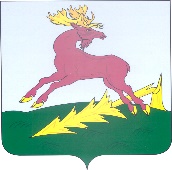 ТАТАРСТАН РЕСПУБЛИКАСЫАЛЕКСЕЕВСКМУНИЦИПАЛЬ РАЙОНЫНЫҢКӨРНӘЛЕ АВЫЛҖИРЛЕГЕ  СОВЕТЫ                  РЕШЕНИЕ21.02.2023Коры Көрнәле ав.                       КАРАР                        №  45Көрнәле авыл җирлегеБашлыгы, Совет рәисеД.Б.Казакова